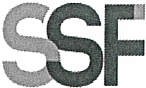 SUPERINTENDENCIA DELSISTEMAFINANCIEROSSF 2023ORDEN DE COMPRA	No.	3Versión pública según Art. 30 LAIP. Por supresión de información confidencial. Art. 24 Lit. c. LAIPFECHA: 12/12/2022PROVEEDOR: EL DIARIO NACIONAL, S.A. DE C.V.NIT:	xxxxxxxxxxxxxxxxxxxUNIDAD SOLICITANTE: DIRECCIÓN DE COMUNICACIONESADMINISTRADOR O.C.: MAYRA BERNALFAVOR SUMINISTRAR LO SIGUIENTE:BIEN(2046)REQUERIMIENTO No. 23-2023ANALISTA: EVELYN BARRIENTOSSERVICIO   XSON: UN MIL OCHOCIENTOS TREINTA US DÓLARES 60/100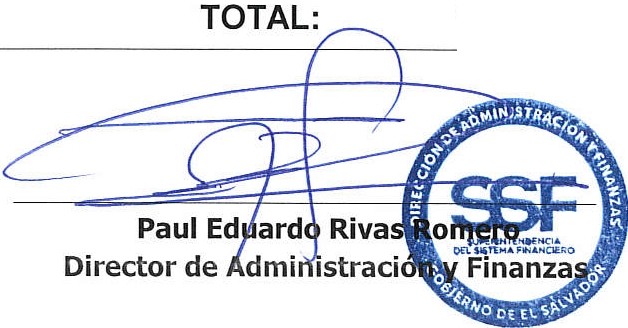 CANTIDADCODIGODESCRIPCION	COSTOUNITARIOCOSTO TOTAL5410407REVISTAS Y PERIODICOS67.8000339.00Suscripción de ejemplares de periódico de circulaciónnacional, ejemplares con vigencia del 01 de enero al 31 de diciembre 2023, incluidos los fines de semana y díasfestivos, distribuido en la siguiente dirección:Oficina de la Superintendencia, ubicada en 3º calle poniente ypasaje lstmania, Nº 3952, Colonia Escalón, San Salvador.22410407REVISTAS Y PERIODICOS67.80001,491.60Suscripción de periódico de circulación nacional ejemplarescon vigencia del 01 de enero al 31 de diciembre 2023,incluidos los fines de semana y días festivos, distribuido enla siguiente dirección:Avenida Albert Einstein 17C, Lomas de San Francisco, AntiguoCuscatlán, La Libertad.410407REVISTAS Y PERIODICOS0.00000.00FORMA DE PAGO: CRÉDITO 30 DÍAS410407REVISTAS Y PERIODICOS0.00000.00TIEMPO DE ENTREGA: DEL 01 DE ENERO AL 31 DEDICIEMBRE 2023.1410407REVISTAS Y PERIODICOS0.00000.00LUGAR DE ENTREGA: OFICINAS DE LA SUPERINTENDENCIADEL SISTEMA FINANCIERO.